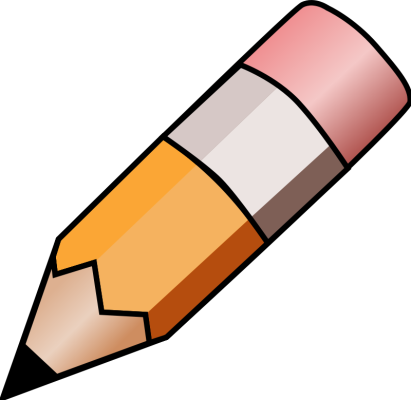 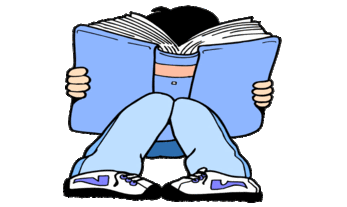 YEAR 3 HOME LEARNING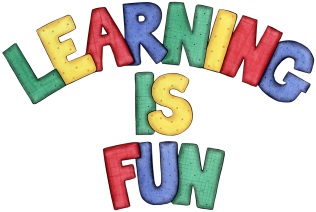 YEAR 3 HOME LEARNINGDate Set09/04/21Date Due14/04/21MathleticsPlease focus on calculations using addition and subtraction as well as solving one and two-step word problems. Please practice 2, 3, 4, 5, 8 and 10 times tables and use the inverse to answer division questions.  Practise counting on and back in 1s, 2s, 3s, 4s, 5s, 8s, 10s, 50s and 100s using two and three-digit numbers.Spelling WritingHome Learning ProjectSpellings to learn this week:dangerous    poisonous     cautious      curious       enormous delicious       courageous    anxious      devious     enviousFor your homework we would like you to create a fact file about the Dutch artist Vincent Van Gogh. You can include the following:Heading Full nameDate and place of birth Early lifeFamous forAchievementsInteresting facts and quotes.ReadingRecommended daily reading time:KS2 40 minutes.Home Learning ProjectResearch about magnets and create a poster showing what you have learnt.Date Due: 08/03/21GreekPlease go to Greek Class Blog for Greek Home LearningGreek Class - St Cyprian's Greek Orthodox Primary Academy